Повторить теоретический материал: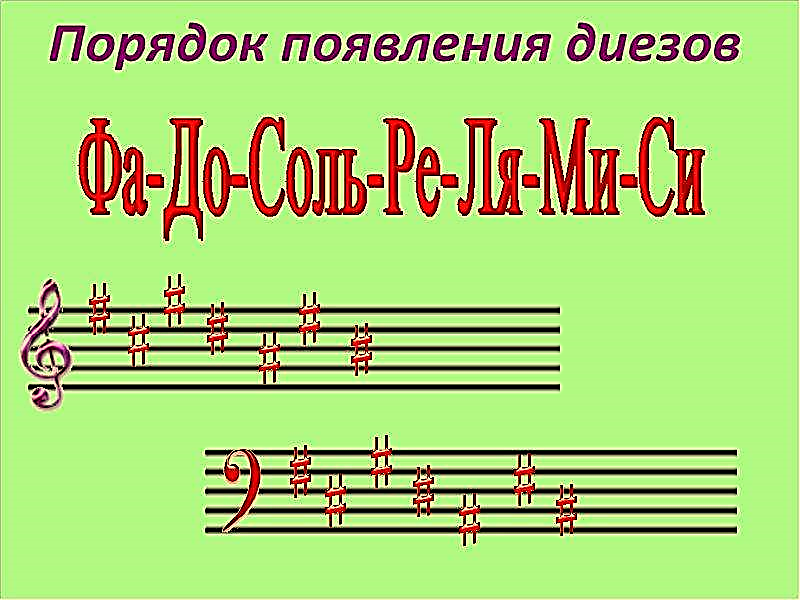 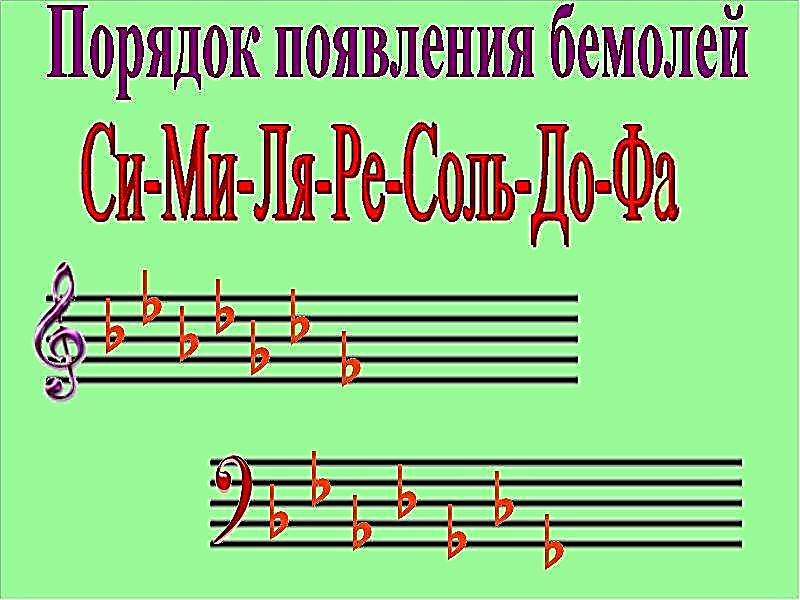 Тоника - I ступень, главный, опорный звук ладаТ35   - тоническое трезвучие - образуют первая, третья и пятая ступени Устойчивые (опорные) звуки - I, III и V ступени Неустойчивые звуки - II, IV, VI и VII ступениВводные звуки - звуки, окружающие тонику (VII и II ступени).Строение мажорной гаммы – тон + тон + полутон + тон + тон + тон + полутонСтроение минорной гаммы – тон + полутон + тон + тон + полутон + тон + тонРитмические доли = ,  =     ,  =   ,  =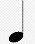 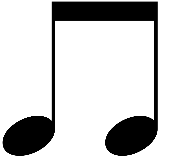 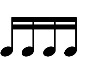 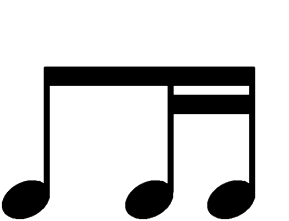 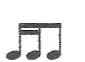 Размер 2/4 - двухдольный, в котором каждая доля длится четвертьРазмер 3/4 - трехдольный, в котором каждая доля длится четвертьРазмер 4/4 - четырехдольный, в котором каждая доля длится четвертьНатуральный минор - минор, в котором ступени не измененыГармонический минор –  повышается VII ступеньМелодический минор - при движении вверх повышаются VI и VII ступени,  при движении вниз исполняется натуральный минорПараллельные тональности –тональности с одинаковыми ключевыми знаками, но разными тониками (фа мажор – ре минор)Консонанс – звучит приятноДиссонанс –  звучит резко, напряженноОдноименные тональности – тональности с одинаковой тоникой, но другим  ладом (до мажор – до минор)Главные ступени лада -  Т (тоника) на I ступени, D (доминанта) на V ступени  и  S  (субдоминанта) на IV ступениТранспонирование -  перенос мелодии из одной тональности в другуюРазмер 3/8 - трехдольный, в котором каждая доля длится восьмую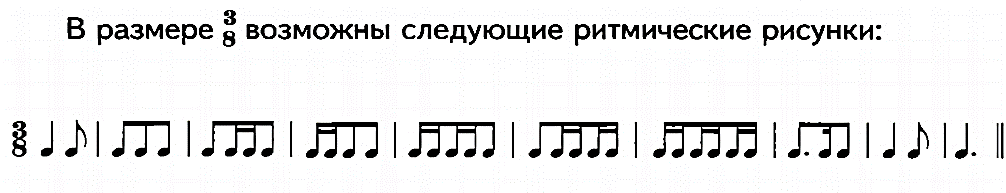 Интервал – расстояние между двумя звуками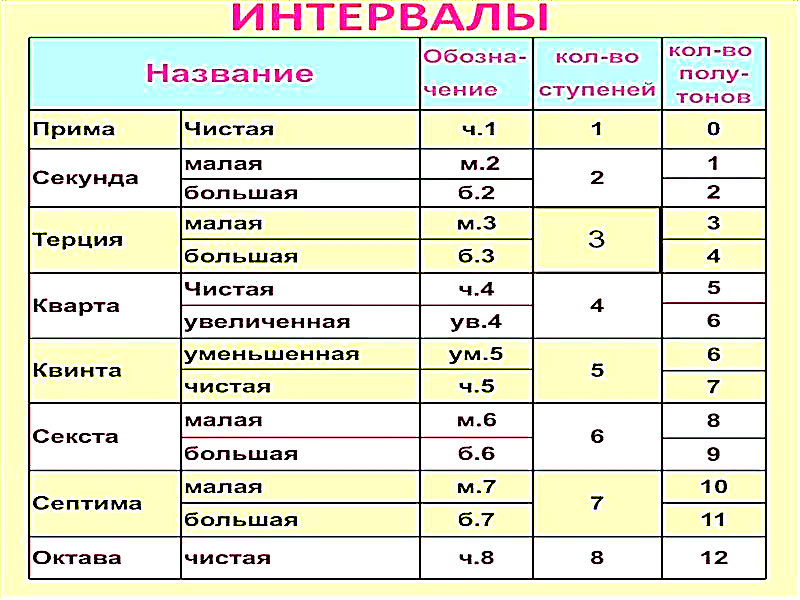 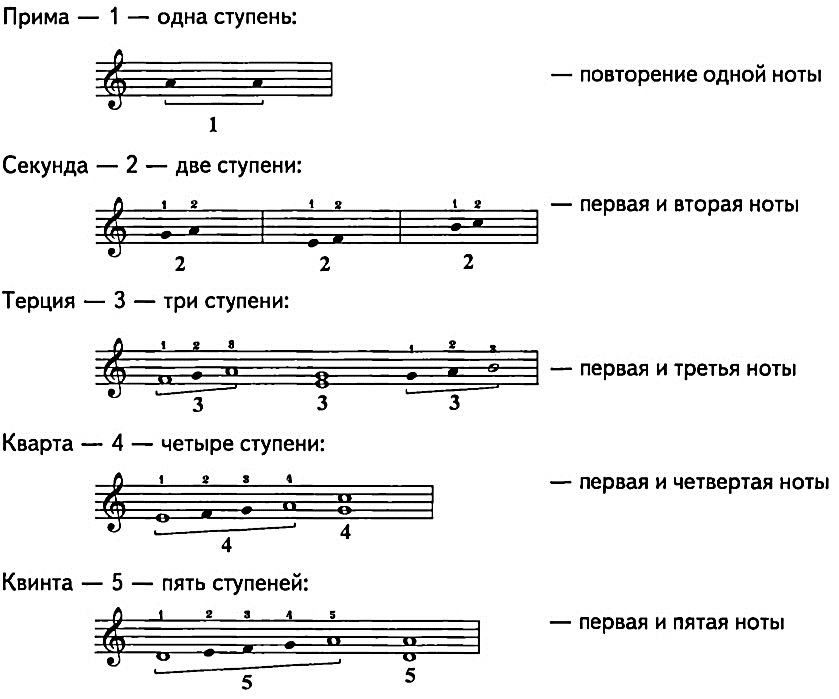 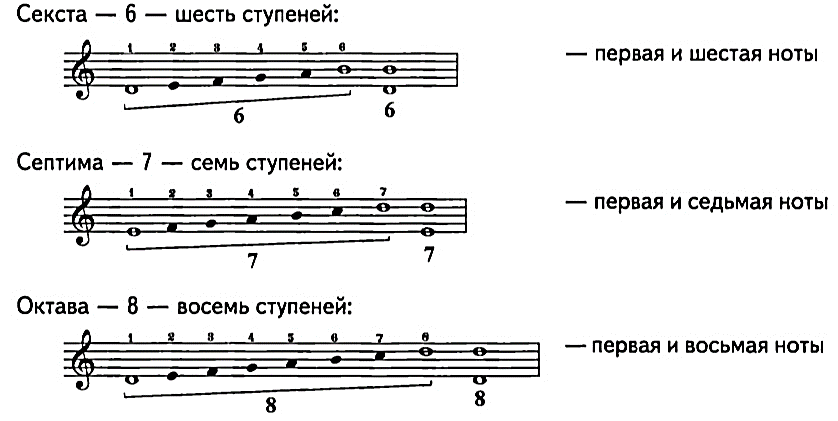 Обращение интервала - перемещение нижнего звука интервала на октаву вверх или верхнего звука на октаву вниз. Большие интервалы обращаются в малые. Малые - в большие. Чистые - в чистые.  Прима обращается в октаву, секунда в септиму, терция в сексту, кварта в квинту, квинта в кварту, секста в терцию, септима в секунду, прима в октаву.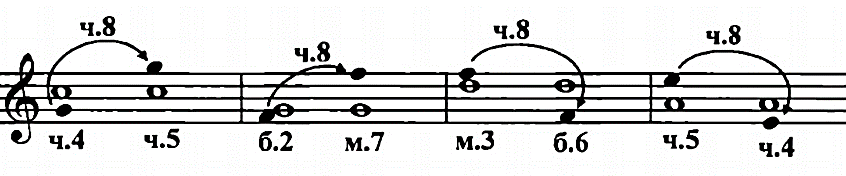 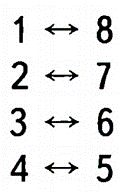 Д/з    (14.12 - 20.12)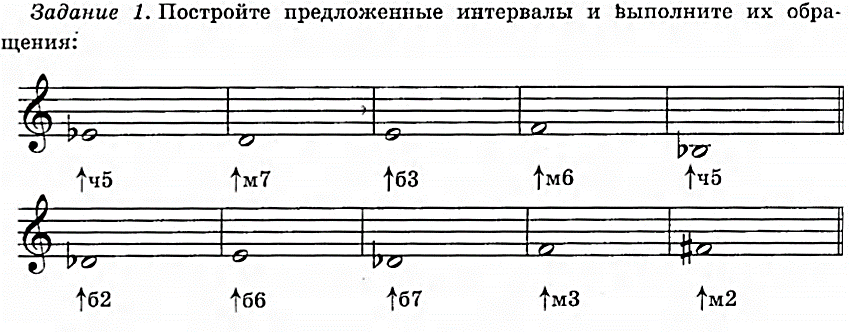 Задание 2.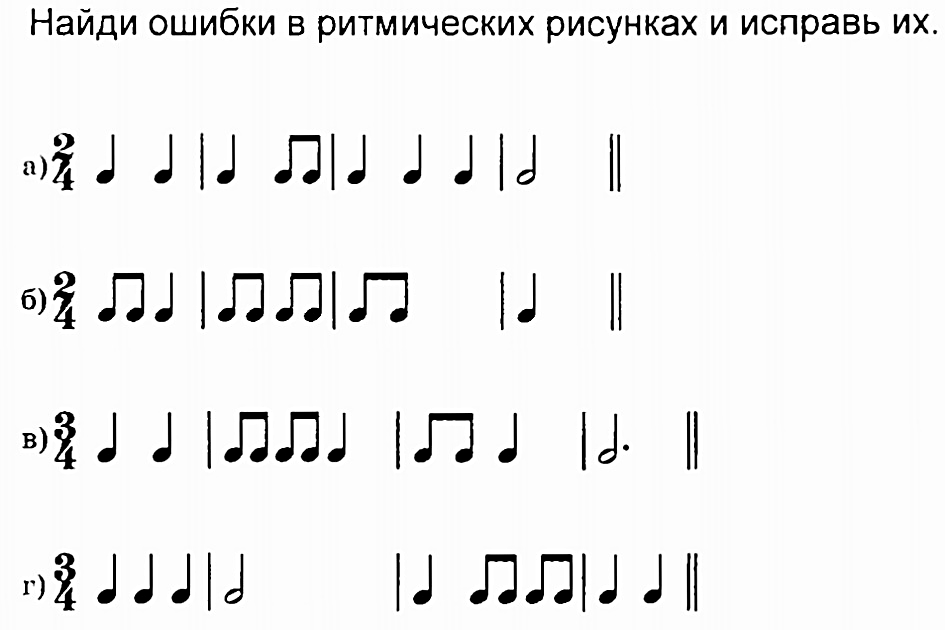 Задание 3.Определи и подпиши тональность, в которой записана мелодия, транспонируй ее (перепиши) в си-бемоль мажор, подпиши Тонику: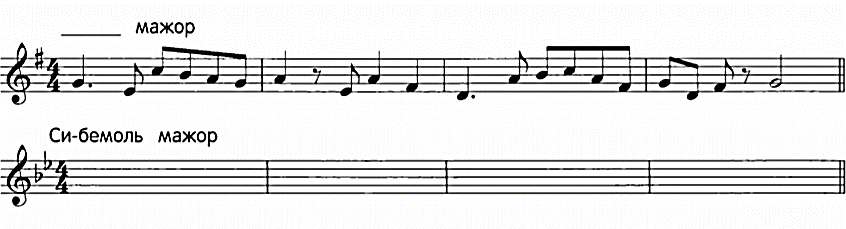 Выполненное задание присылаем на электронную почту   trapeznikova.t.a@mail.ru